Biology 122 – DNA Replication Computer Lab Assignment – October 31, 2019Web Site: Phschool.com 	Code: cbp-4122     	DUE: November 1, 2019Name: ______________________________________________Section AComplete the following sentences with the missing word or words in the spaces provided: Before a cell divides, it                                            its                         in a copying process called                                    .  This process ensures that each resulting cell will have a _________________________ of DNA molecules.DNA replication is carried out by a _______________________________.  These enzymes __________ a molecule of DNA.  The sites where the __________________ and ___________________ occur are called the _______________________________________.When ________________________________ between the base pairs are _______________, the two strands of DNA ________________.  Each strand serves as a _____________________ for the attachment of __________________________________.  Replication proceeds in _______________________________ until each chromosome is ___________________________.The principal enzyme involved in DNA replication is called __________________________________.  The rules of base pairing make it possible to _____________________ the base sequence of the ____________________ strand.  Guanine always bonds with ______________________ and thymine always bonds with _____________________, these are said to be ________________________ bases.DNA continues to replicate in _____________ directions.In addition to adding complementary bases to the original strands, DNA polymerase also ____________________ each ____________________ strand, helping to maximize the odds that each molecule is a _______________copy of the original _________.  In the end, there are to new complementary strands of DNA, and the cell is ready to divide.End result of replication is _____________________ DNA strands each with a(n) _______________________________ of DNA and a ___________________________new strand of DNA.Complete the following strand by providing the complementary base pairs that are missing on both strands indicated below (starting at the arrows provided):  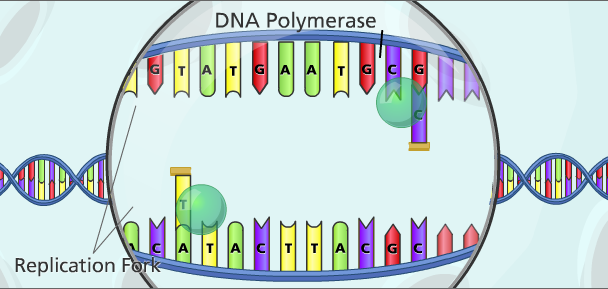 Section B – Use textbook and/or internet to complete the following questions.NOTE:  If not enough space provided, please answer your responses on your own paper.Describe the structure and components of DNA.ANS: 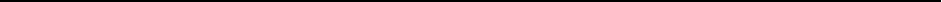 What are nucleotides?ANS: What is a nucleosome?ANS: What are histones?ANS: What is helicase? ANS: What is the role of helicase in DNA replication?  Why is their role so important during DNA replication?  ANS: Where does DNA replication take place in eukaryotic cells?  ANS: Define the term gene. ANS: The first step of DNA replication is to copy part of the DNA sequence into a new                                                        ANS:   In a DNA strand, the letters A, T, C, and G represents                                                     . 7.  What is a purine? Which nitrogen bases represents purines? ANS:	   8.  What is a pyrimidine?  Which nitrogen bases represents pyrimidines?  ANS:                                                              